Հավելված 16Անշարժ գույքի շուկայի առաջարկները ավտոմեքենաների սպասարկման կայանների համար 20.01.2017-ի դրությամբ (նույնատիպ տարածքում)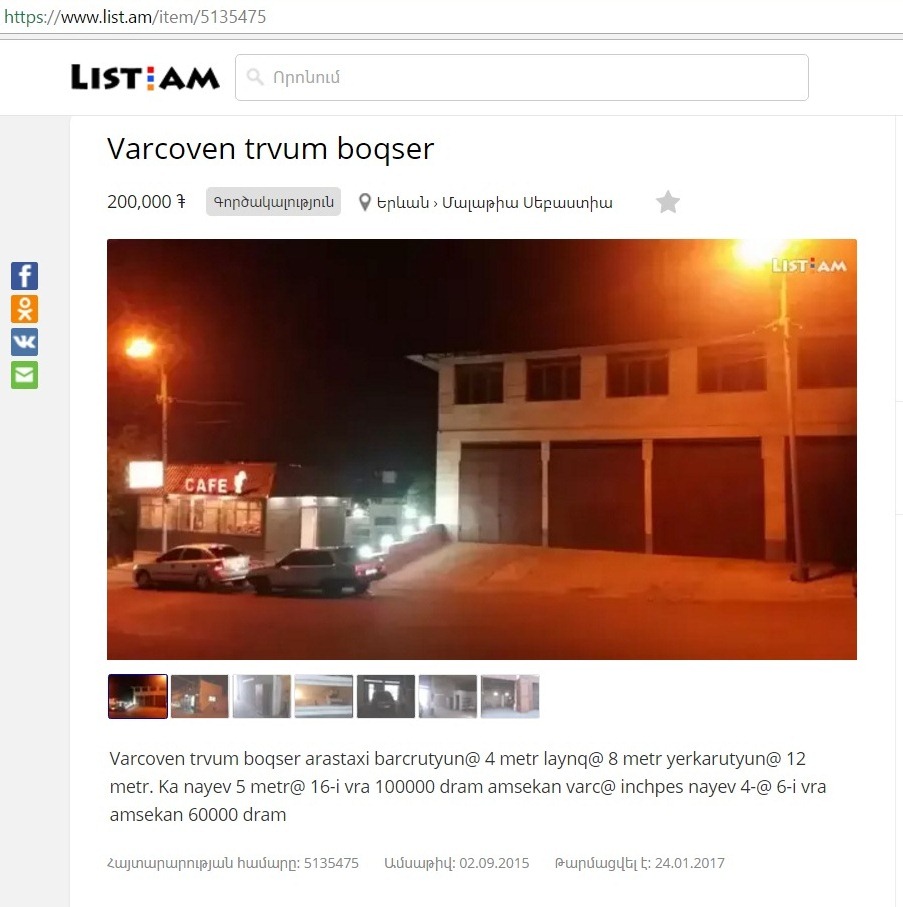 Վարձով են տրվում ավտոտեխսպասարկման բոքսերԲարձրություն՝ 4մ, լայնություն՝ 8մ, երկարություն 12մԿա նաև 5X16 չափսերով բոքս, ամսական 100,000 ՀՀ դրամ վարձավճարով և 4X6 չափսերով՝ ամսական 60,000 ՀՀ դրամ վարձավճարով: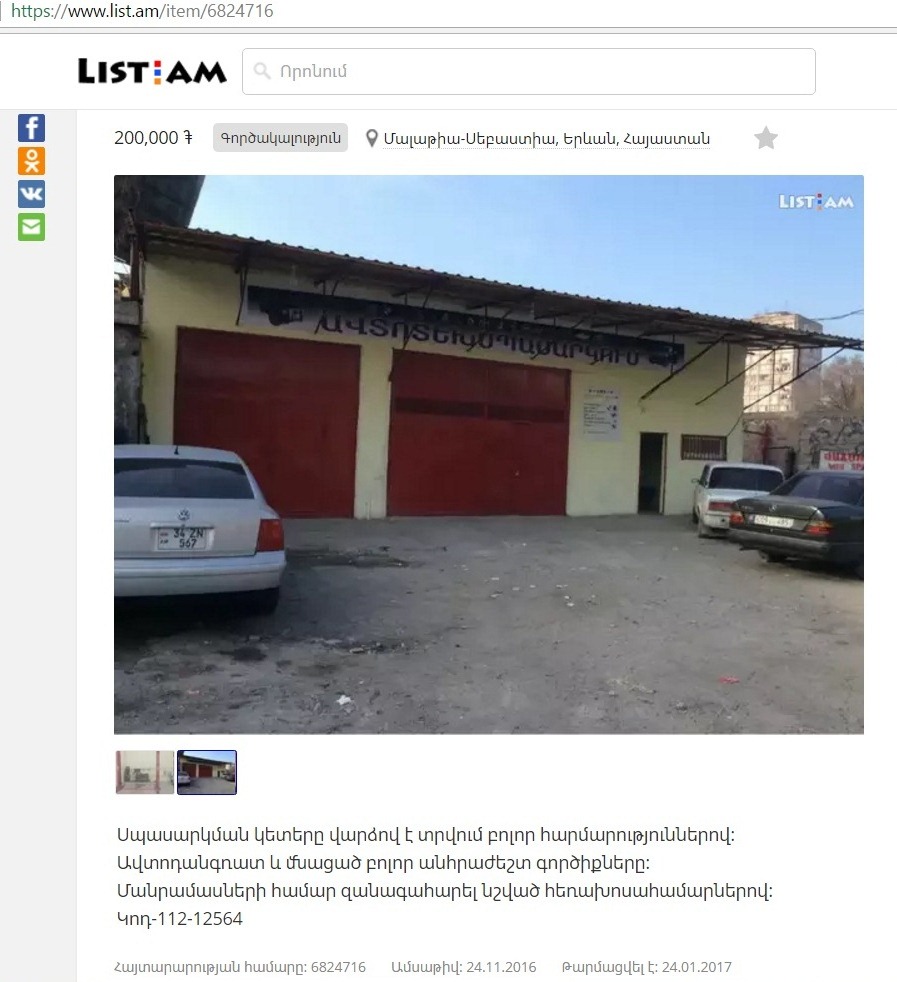 Մալաթիա-Սեբաստիա, Երևան, ՀայաստանՎարձով են տրվում սպասարկման կետերը՝ բոլոր հարմարություններով (ավտոդանգրատ և մնացած բոլոր անհրաժեշտ գործիքները): Մանրամասների համար զանգահարել նշված հեռախոսահամարներով:Կոդ-112-12564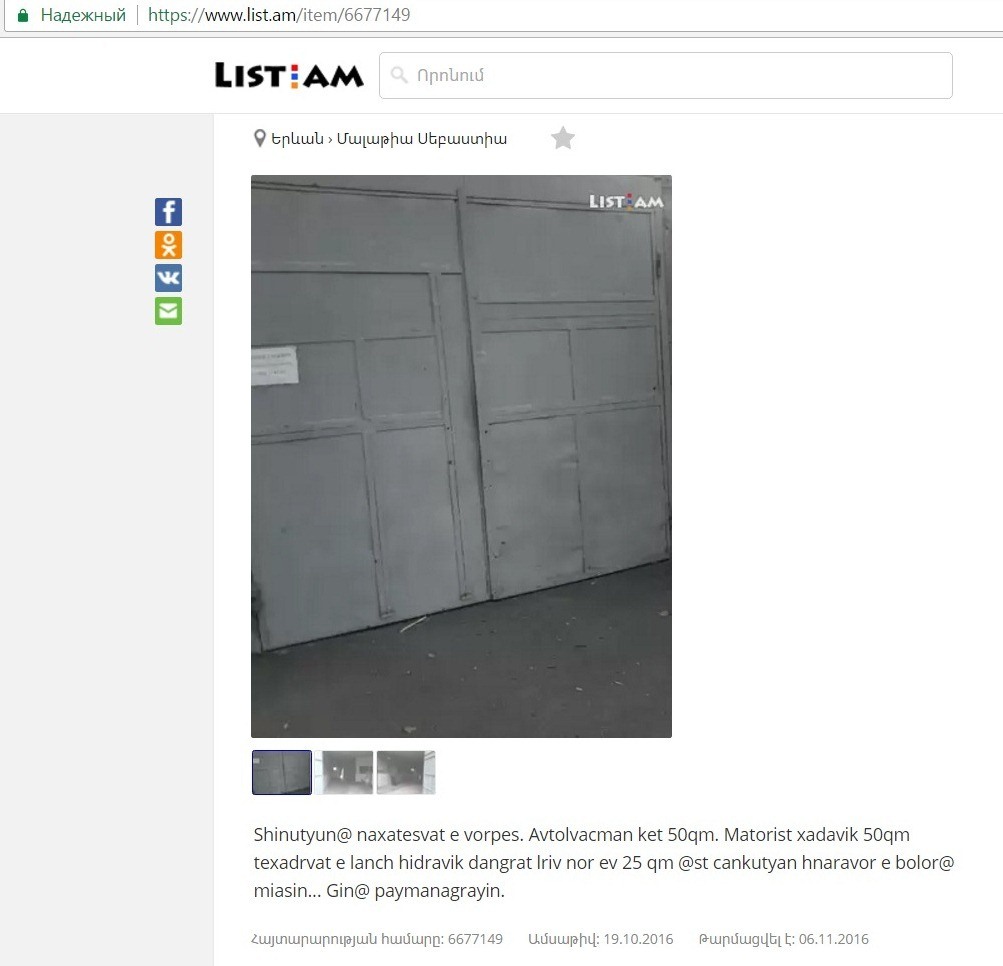 Մալաթիա-Սեբաստիա, Երևան, ՀայաստանՇինությունը նախատեսված է որպես ավտոլվացման կետ՝ 50 մ2: Շարժիչագործ-ընթացագործ 50 մ2, տեղադրված է ամբարձիչ հիդրավլիկ/հիդրավլիկ դանգրատ (25 մ2 և լրիվ նոր): Ցանկության դեպքում կտրվի բոլորը միասին:Գինը՝ պայմանագրային: